 MATEMÁTICA      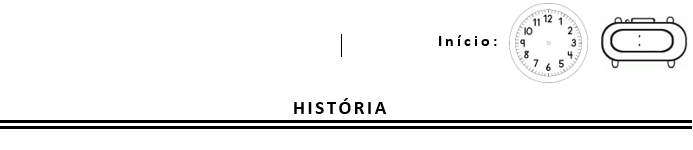 JOGO: TIC TAC 13DOIS JOGADORES ( PEÇA A AJUDA DE UM ADULTO PARA JOGAR COM VOCÊ)MATERIAIS: CARTAS, DO TIPO BARALHO, ENUMERADAS DE 1 A 9 .                       TABULEIRO ABAIXOJOGO: UM JOGADOR FICA COM AS CARTAS DE NÚMEROS ÍMPARES  E O OUTRO JOGADOR FICA COM OS NÚMEROS PARES .ELES TIRAM PAR OU ÍMPAR PARA VER QUEM INICIA O JOGO.HOJE EU IREI INICIAR A PARTIDA PARA VOCÊ.PENSE EM QUE NÚMEROS VOCÊ IRÁ UTILIZAR PARA FAZER AS JOGADAS E FORMAR O NÚMERO 13.UTILIZE O ESPAÇO ABAIXO SE PRECISAR PARA FAZER AS SOMAS.EM SEGUIDA, O SEGUNDO JOGADOR FAZ O MESMO E ASSIM POR DIANTE, ATÉ QUE ALGUÉM CONSIGA FORMAR A SOMA 13 EM TRÊS CASAS DO TABULEIRO,  EM UMA LINHA (VERTICAL, HORIZONTAL OU DIAGONAL).ESSE JOGO É PARECIDO COM O JOGO DA VELHA, MAS É COM A SOMA DOS NÚMEROS PARES OU ÍMPARES.BOA SORTE!!!2CÁLCULOS8CÁLCULO3CÁLCULO5CÁLCULO